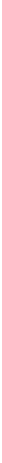 門川海浜総合公園　野球場　使用許可申請書（入場料無料　一般・学生・職業）門川海浜総合公園多日的グラウンド使用許可申請書指定管理看公益財団法人門川ふるさと文化財國理事長      様つぎのとおり使用申願します。申語日    令和      年      月       日申詰者　　　　　　　　　　　　　　　　　　　　　　　　　　使用団体名_　　　　　　　　　　　　　　　　　　　　　　　　　　責任者氏名　　　　　　　　　　　　　　　　　　　　　　　　 　 住　　　　所　　　　　　　　　　　　　　　　　　　　　　　　　　　電話番号　　　　　　　　　　　　　　　　　　　　　　　　　　　　受付・許可番号　　　　　　　　　　　　　　　　　　　　　　　　指定管理者公益財団法人門川ふるさと文化財団理事長      様つぎのとおり使用申願します。指定管理者公益財団法人門川ふるさと文化財団理事長      様つぎのとおり使用申願します。指定管理者公益財団法人門川ふるさと文化財団理事長      様つぎのとおり使用申願します。申語日    令和      年      月       日申詰者　　　　　　　　　　　　　　　　　　　　　　　　　　　　　　　　　　　　　　　　　　　　　　使用団体名　　　　　　　　　　　　　　　　　　　　　　　　　　責任者氏名　　　　　　　　　　　　　　　　　　　　　　　　 　 住　　　　所　　　　　　　　　　　　　　　　　　　　　　　　　　　電話番号　　　　　　　　　　　　　　　　　　　　　　　　　　　　受付・許可番号　　　　　　　　　　　　　　　　申語日    令和      年      月       日申詰者　　　　　　　　　　　　　　　　　　　　　　　　　　　　　　　　　　　　　　　　　　　　　　使用団体名　　　　　　　　　　　　　　　　　　　　　　　　　　責任者氏名　　　　　　　　　　　　　　　　　　　　　　　　 　 住　　　　所　　　　　　　　　　　　　　　　　　　　　　　　　　　電話番号　　　　　　　　　　　　　　　　　　　　　　　　　　　　受付・許可番号　　　　　　　　　　　　　　　　使用目的使用目的種目(                    )      練習       練習試合(        チーム) 種目(                    )      練習       練習試合(        チーム) 種目(                    )      練習       練習試合(        チーム) 使用目的使用目的大会名(                            )   参加チーム数（　　　　　チーム）大会名(                            )   参加チーム数（　　　　　チーム）大会名(                            )   参加チーム数（　　　　　チーム）使用目的使用目的その他(                                                )その他(                                                )その他(                                                )使用人数使用人数児童・生徒・高校生[        ]名＋一般[        ]名＝合計[        ]名児童・生徒・高校生[        ]名＋一般[        ]名＝合計[        ]名児童・生徒・高校生[        ]名＋一般[        ]名＝合計[        ]名夜間照明夜間照明種目（　　　　　　　　　　　　　　）　　使用時間（　　　　　　　）時間種目（　　　　　　　　　　　　　　）　　使用時間（　　　　　　　）時間種目（　　　　　　　　　　　　　　）　　使用時間（　　　　　　　）時間その他その他　多目的との併用あり…　　　　　　その他…　多目的との併用あり…　　　　　　その他…　多目的との併用あり…　　　　　　その他…使用日時　　　月　　　日　（　　）　　　時　　　分　～　　　時　　　分　　ﾅｲﾀｰｶｰﾄNo.　　　　時間　　　月　　　日　（　　）　　　時　　　分　～　　　時　　　分　　ﾅｲﾀｰｶｰﾄNo.　　　　時間　　　月　　　日　（　　）　　　時　　　分　～　　　時　　　分　　ﾅｲﾀｰｶｰﾄNo.　　　　時間受領印使用日時　　　　早朝　　   午前　　　  午後　　　　　夜間17:00～22:00  　夜間照明　　　　使用料　　　　早朝　　   午前　　　  午後　　　　　夜間17:00～22:00  　夜間照明　　　　使用料　　　　早朝　　   午前　　　  午後　　　　　夜間17:00～22:00  　夜間照明　　　　使用料使用日時一般 1060  +　　2120　　+　　3180　　+　　(620  ×　　　　時間 +　　　　　　　　＝一般 1060  +　　2120　　+　　3180　　+　　(620  ×　　　　時間 +　　　　　　　　＝一般 1060  +　　2120　　+　　3180　　+　　(620  ×　　　　時間 +　　　　　　　　＝使用日時学生 520   +　　1580　　+　　1580　　+　　(310  ×　　　　時間 +　　　　　　　　＝学生 520   +　　1580　　+　　1580　　+　　(310  ×　　　　時間 +　　　　　　　　＝学生 520   +　　1580　　+　　1580　　+　　(310  ×　　　　時間 +　　　　　　　　＝使用日時職業 2120  +　　4240　　+　　6360　　+　　(1230　×　　　　時間 +　　　　　　　　＝職業 2120  +　　4240　　+　　6360　　+　　(1230　×　　　　時間 +　　　　　　　　＝職業 2120  +　　4240　　+　　6360　　+　　(1230　×　　　　時間 +　　　　　　　　＝使用日時　　　月　　　日　（　　）　　　時　　　分　～　　　時　　　分　　ﾅｲﾀｰｶｰﾄNo.　　　　時間　　　月　　　日　（　　）　　　時　　　分　～　　　時　　　分　　ﾅｲﾀｰｶｰﾄNo.　　　　時間　　　月　　　日　（　　）　　　時　　　分　～　　　時　　　分　　ﾅｲﾀｰｶｰﾄNo.　　　　時間受領印使用日時　　　　早朝　　   午前　　　  午後　　　　　夜間17:00～22:00  　夜間照明　　　　使用料　　　　早朝　　   午前　　　  午後　　　　　夜間17:00～22:00  　夜間照明　　　　使用料　　　　早朝　　   午前　　　  午後　　　　　夜間17:00～22:00  　夜間照明　　　　使用料使用日時一般 1060  +　　2120　　+　　3180　　+　　(620  ×　　　　時間 +　　　　　　　　＝一般 1060  +　　2120　　+　　3180　　+　　(620  ×　　　　時間 +　　　　　　　　＝一般 1060  +　　2120　　+　　3180　　+　　(620  ×　　　　時間 +　　　　　　　　＝使用日時学生 520   +　　1580　　+　　1580　　+　　(310  ×　　　　時間 +　　　　　　　　＝学生 520   +　　1580　　+　　1580　　+　　(310  ×　　　　時間 +　　　　　　　　＝学生 520   +　　1580　　+　　1580　　+　　(310  ×　　　　時間 +　　　　　　　　＝使用日時職業 2120  +　　4240　　+　　6360　　+　　(1230　×　　　　時間 +　　　　　　　　＝職業 2120  +　　4240　　+　　6360　　+　　(1230　×　　　　時間 +　　　　　　　　＝職業 2120  +　　4240　　+　　6360　　+　　(1230　×　　　　時間 +　　　　　　　　＝使用日時　　　月　　　日　（　　）　　　時　　　分　～　　　時　　　分　　ﾅｲﾀｰｶｰﾄNo.　　　　時間　　　月　　　日　（　　）　　　時　　　分　～　　　時　　　分　　ﾅｲﾀｰｶｰﾄNo.　　　　時間　　　月　　　日　（　　）　　　時　　　分　～　　　時　　　分　　ﾅｲﾀｰｶｰﾄNo.　　　　時間受領印使用日時　　　　早朝　　   午前　　　  午後　　　　　夜間17:00～22:00  　夜間照明　　　　使用料　　　　早朝　　   午前　　　  午後　　　　　夜間17:00～22:00  　夜間照明　　　　使用料　　　　早朝　　   午前　　　  午後　　　　　夜間17:00～22:00  　夜間照明　　　　使用料使用日時一般 1060  +　　2120　　+　　3180　　+　　(620  ×　　　　時間 +　　　　　　　　＝一般 1060  +　　2120　　+　　3180　　+　　(620  ×　　　　時間 +　　　　　　　　＝一般 1060  +　　2120　　+　　3180　　+　　(620  ×　　　　時間 +　　　　　　　　＝使用日時学生 520   +　　1580　　+　　1580　　+　　(310  ×　　　　時間 +　　　　　　　　＝学生 520   +　　1580　　+　　1580　　+　　(310  ×　　　　時間 +　　　　　　　　＝学生 520   +　　1580　　+　　1580　　+　　(310  ×　　　　時間 +　　　　　　　　＝使用日時職業 2120  +　　4240　　+　　6360　　+　　(1230　×　　　　時間 +　　　　　　　　＝職業 2120  +　　4240　　+　　6360　　+　　(1230　×　　　　時間 +　　　　　　　　＝職業 2120  +　　4240　　+　　6360　　+　　(1230　×　　　　時間 +　　　　　　　　＝使用日時　　　月　　　日　（　　）　　　時　　　分　～　　　時　　　分　　ﾅｲﾀｰｶｰﾄNo.　　　　時間　　　月　　　日　（　　）　　　時　　　分　～　　　時　　　分　　ﾅｲﾀｰｶｰﾄNo.　　　　時間　　　月　　　日　（　　）　　　時　　　分　～　　　時　　　分　　ﾅｲﾀｰｶｰﾄNo.　　　　時間受領印使用日時　　　　早朝　　   午前　　　  午後　　　　　夜間17:00～22:00  　夜間照明　　　　使用料　　　　早朝　　   午前　　　  午後　　　　　夜間17:00～22:00  　夜間照明　　　　使用料　　　　早朝　　   午前　　　  午後　　　　　夜間17:00～22:00  　夜間照明　　　　使用料使用日時一般 1060  +　　2120　　+　　3180　　+　　(620  ×　　　　時間 +　　　　　　　　＝一般 1060  +　　2120　　+　　3180　　+　　(620  ×　　　　時間 +　　　　　　　　＝一般 1060  +　　2120　　+　　3180　　+　　(620  ×　　　　時間 +　　　　　　　　＝使用日時学生 520   +　　1580　　+　　1580　　+　　(310  ×　　　　時間 +　　　　　　　　＝学生 520   +　　1580　　+　　1580　　+　　(310  ×　　　　時間 +　　　　　　　　＝学生 520   +　　1580　　+　　1580　　+　　(310  ×　　　　時間 +　　　　　　　　＝使用日時職業 2120  +　　4240　　+　　6360　　+　　(1230　×　　　　時間 +　　　　　　　　＝職業 2120  +　　4240　　+　　6360　　+　　(1230　×　　　　時間 +　　　　　　　　＝職業 2120  +　　4240　　+　　6360　　+　　(1230　×　　　　時間 +　　　　　　　　＝備考□　減免申請　　　　減免理由：□　減免申請　　　　減免理由：□　減免申請　　　　減免理由：受付備考予想車台数　　普通車　　　　　台・中型車　　　　　台・大型車　　　　　台予想車台数　　普通車　　　　　台・中型車　　　　　台・大型車　　　　　台予想車台数　　普通車　　　　　台・中型車　　　　　台・大型車　　　　　台備考雨天時等の最終仕様決定日　　　月　　　日　　　時雨天時等の最終仕様決定日　　　月　　　日　　　時雨天時等の最終仕様決定日　　　月　　　日　　　時備考その他その他その他使用目的使用目的種目(                    )      練習       練習試合(        チーム) 種目(                    )      練習       練習試合(        チーム) 種目(                    )      練習       練習試合(        チーム) 種目(                    )      練習       練習試合(        チーム) 種目(                    )      練習       練習試合(        チーム) 使用目的使用目的大会名(                            )   参加チーム数（　　　　　チーム）大会名(                            )   参加チーム数（　　　　　チーム）大会名(                            )   参加チーム数（　　　　　チーム）大会名(                            )   参加チーム数（　　　　　チーム）大会名(                            )   参加チーム数（　　　　　チーム）使用目的使用目的その他(                                                )その他(                                                )その他(                                                )その他(                                                )その他(                                                )使用人数使用人数児童・生徒・高校生[        ]名＋一般[        ]名＝合計[        ]名児童・生徒・高校生[        ]名＋一般[        ]名＝合計[        ]名児童・生徒・高校生[        ]名＋一般[        ]名＝合計[        ]名児童・生徒・高校生[        ]名＋一般[        ]名＝合計[        ]名児童・生徒・高校生[        ]名＋一般[        ]名＝合計[        ]名使用内客使用内客全面１／２　（A）（B）４００mその他その他使用内客使用内客使用日時　　　　月　　　　　日　（　　　）　　　　時　　　分　～　　　時　　　分　　A　B　全面　他　　　　月　　　　　日　（　　　）　　　　時　　　分　～　　　時　　　分　　A　B　全面　他　　　　月　　　　　日　（　　　）　　　　時　　　分　～　　　時　　　分　　A　B　全面　他　　　　月　　　　　日　（　　　）　　　　時　　　分　～　　　時　　　分　　A　B　全面　他　　　　月　　　　　日　（　　　）　　　　時　　　分　～　　　時　　　分　　A　B　全面　他領収印使用日時　　　　　　早朝　　　　午前　　　　　午後　　　17～19　　　　　　　　　　　　　使用料計　　　　　　早朝　　　　午前　　　　　午後　　　17～19　　　　　　　　　　　　　使用料計　　　　　　早朝　　　　午前　　　　　午後　　　17～19　　　　　　　　　　　　　使用料計　　　　　　早朝　　　　午前　　　　　午後　　　17～19　　　　　　　　　　　　　使用料計　　　　　　早朝　　　　午前　　　　　午後　　　17～19　　　　　　　　　　　　　使用料計使用日時生徒　　　260　　+　　1060　　+　　1580　　+　　260　＝　　　　　×１/2　＝生徒　　　260　　+　　1060　　+　　1580　　+　　260　＝　　　　　×１/2　＝生徒　　　260　　+　　1060　　+　　1580　　+　　260　＝　　　　　×１/2　＝生徒　　　260　　+　　1060　　+　　1580　　+　　260　＝　　　　　×１/2　＝生徒　　　260　　+　　1060　　+　　1580　　+　　260　＝　　　　　×１/2　＝使用日時一般　　　520　　+　　2120　　+　　3180　　+　　520　＝　　　　　×１/2　＝一般　　　520　　+　　2120　　+　　3180　　+　　520　＝　　　　　×１/2　＝一般　　　520　　+　　2120　　+　　3180　　+　　520　＝　　　　　×１/2　＝一般　　　520　　+　　2120　　+　　3180　　+　　520　＝　　　　　×１/2　＝一般　　　520　　+　　2120　　+　　3180　　+　　520　＝　　　　　×１/2　＝使用日時　　　　月　　　　　日　（　　　）　　　　時　　　分　～　　　時　　　分　　A　B　全面　他　　　　月　　　　　日　（　　　）　　　　時　　　分　～　　　時　　　分　　A　B　全面　他　　　　月　　　　　日　（　　　）　　　　時　　　分　～　　　時　　　分　　A　B　全面　他　　　　月　　　　　日　（　　　）　　　　時　　　分　～　　　時　　　分　　A　B　全面　他　　　　月　　　　　日　（　　　）　　　　時　　　分　～　　　時　　　分　　A　B　全面　他領収印使用日時　　　　　　早朝　　　　午前　　　　　午後　　　17～19　　　　　　　　　　　　　使用料計　　　　　　早朝　　　　午前　　　　　午後　　　17～19　　　　　　　　　　　　　使用料計　　　　　　早朝　　　　午前　　　　　午後　　　17～19　　　　　　　　　　　　　使用料計　　　　　　早朝　　　　午前　　　　　午後　　　17～19　　　　　　　　　　　　　使用料計　　　　　　早朝　　　　午前　　　　　午後　　　17～19　　　　　　　　　　　　　使用料計使用日時生徒　　　260　　+　　1060　　+　　1580　　+　　260　＝　　　　　×１/2　＝生徒　　　260　　+　　1060　　+　　1580　　+　　260　＝　　　　　×１/2　＝生徒　　　260　　+　　1060　　+　　1580　　+　　260　＝　　　　　×１/2　＝生徒　　　260　　+　　1060　　+　　1580　　+　　260　＝　　　　　×１/2　＝生徒　　　260　　+　　1060　　+　　1580　　+　　260　＝　　　　　×１/2　＝使用日時一般　　　520　　+　　2120　　+　　3180　　+　　520　＝　　　　　×１/2　＝一般　　　520　　+　　2120　　+　　3180　　+　　520　＝　　　　　×１/2　＝一般　　　520　　+　　2120　　+　　3180　　+　　520　＝　　　　　×１/2　＝一般　　　520　　+　　2120　　+　　3180　　+　　520　＝　　　　　×１/2　＝一般　　　520　　+　　2120　　+　　3180　　+　　520　＝　　　　　×１/2　＝使用日時　　　　月　　　　　日　（　　　）　　　　時　　　分　～　　　時　　　分　　A　B　全面　他　　　　月　　　　　日　（　　　）　　　　時　　　分　～　　　時　　　分　　A　B　全面　他　　　　月　　　　　日　（　　　）　　　　時　　　分　～　　　時　　　分　　A　B　全面　他　　　　月　　　　　日　（　　　）　　　　時　　　分　～　　　時　　　分　　A　B　全面　他　　　　月　　　　　日　（　　　）　　　　時　　　分　～　　　時　　　分　　A　B　全面　他領収印使用日時　　　　　　早朝　　　　午前　　　　　午後　　　17～19　　　　　　　　　　　　　使用料計　　　　　　早朝　　　　午前　　　　　午後　　　17～19　　　　　　　　　　　　　使用料計　　　　　　早朝　　　　午前　　　　　午後　　　17～19　　　　　　　　　　　　　使用料計　　　　　　早朝　　　　午前　　　　　午後　　　17～19　　　　　　　　　　　　　使用料計　　　　　　早朝　　　　午前　　　　　午後　　　17～19　　　　　　　　　　　　　使用料計使用日時生徒　　　260　　+　　1060　　+　　1580　　+　　260　＝　　　　　×１/2　＝生徒　　　260　　+　　1060　　+　　1580　　+　　260　＝　　　　　×１/2　＝生徒　　　260　　+　　1060　　+　　1580　　+　　260　＝　　　　　×１/2　＝生徒　　　260　　+　　1060　　+　　1580　　+　　260　＝　　　　　×１/2　＝生徒　　　260　　+　　1060　　+　　1580　　+　　260　＝　　　　　×１/2　＝使用日時一般　　　520　　+　　2120　　+　　3180　　+　　520　＝　　　　　×１/2　＝一般　　　520　　+　　2120　　+　　3180　　+　　520　＝　　　　　×１/2　＝一般　　　520　　+　　2120　　+　　3180　　+　　520　＝　　　　　×１/2　＝一般　　　520　　+　　2120　　+　　3180　　+　　520　＝　　　　　×１/2　＝一般　　　520　　+　　2120　　+　　3180　　+　　520　＝　　　　　×１/2　＝使用日時　　　　月　　　　　日　（　　　）　　　　時　　　分　～　　　時　　　分　　A　B　全面　他　　　　月　　　　　日　（　　　）　　　　時　　　分　～　　　時　　　分　　A　B　全面　他　　　　月　　　　　日　（　　　）　　　　時　　　分　～　　　時　　　分　　A　B　全面　他　　　　月　　　　　日　（　　　）　　　　時　　　分　～　　　時　　　分　　A　B　全面　他　　　　月　　　　　日　（　　　）　　　　時　　　分　～　　　時　　　分　　A　B　全面　他領収印使用日時　　　　　　早朝　　　　午前　　　　　午後　　　17～19　　　　　　　　　　　　　使用料計　　　　　　早朝　　　　午前　　　　　午後　　　17～19　　　　　　　　　　　　　使用料計　　　　　　早朝　　　　午前　　　　　午後　　　17～19　　　　　　　　　　　　　使用料計　　　　　　早朝　　　　午前　　　　　午後　　　17～19　　　　　　　　　　　　　使用料計　　　　　　早朝　　　　午前　　　　　午後　　　17～19　　　　　　　　　　　　　使用料計使用日時生徒　　　260　　+　　1060　　+　　1580　　+　　260　＝　　　　　×１/2　＝生徒　　　260　　+　　1060　　+　　1580　　+　　260　＝　　　　　×１/2　＝生徒　　　260　　+　　1060　　+　　1580　　+　　260　＝　　　　　×１/2　＝生徒　　　260　　+　　1060　　+　　1580　　+　　260　＝　　　　　×１/2　＝生徒　　　260　　+　　1060　　+　　1580　　+　　260　＝　　　　　×１/2　＝使用日時一般　　　520　　+　　2120　　+　　3180　　+　　520　＝　　　　　×１/2　＝一般　　　520　　+　　2120　　+　　3180　　+　　520　＝　　　　　×１/2　＝一般　　　520　　+　　2120　　+　　3180　　+　　520　＝　　　　　×１/2　＝一般　　　520　　+　　2120　　+　　3180　　+　　520　＝　　　　　×１/2　＝一般　　　520　　+　　2120　　+　　3180　　+　　520　＝　　　　　×１/2　＝使用日時　　　　月　　　　　日　（　　　）　　　　時　　　分　～　　　時　　　分　　A　B　全面　他　　　　月　　　　　日　（　　　）　　　　時　　　分　～　　　時　　　分　　A　B　全面　他　　　　月　　　　　日　（　　　）　　　　時　　　分　～　　　時　　　分　　A　B　全面　他　　　　月　　　　　日　（　　　）　　　　時　　　分　～　　　時　　　分　　A　B　全面　他　　　　月　　　　　日　（　　　）　　　　時　　　分　～　　　時　　　分　　A　B　全面　他領収印使用日時　　　　　　早朝　　　　午前　　　　　午後　　　17～19　　　　　　　　　　　　　使用料計　　　　　　早朝　　　　午前　　　　　午後　　　17～19　　　　　　　　　　　　　使用料計　　　　　　早朝　　　　午前　　　　　午後　　　17～19　　　　　　　　　　　　　使用料計　　　　　　早朝　　　　午前　　　　　午後　　　17～19　　　　　　　　　　　　　使用料計　　　　　　早朝　　　　午前　　　　　午後　　　17～19　　　　　　　　　　　　　使用料計使用日時生徒　　　260　　+　　1060　　+　　1580　　+　　260　＝　　　　　×１/2　＝生徒　　　260　　+　　1060　　+　　1580　　+　　260　＝　　　　　×１/2　＝生徒　　　260　　+　　1060　　+　　1580　　+　　260　＝　　　　　×１/2　＝生徒　　　260　　+　　1060　　+　　1580　　+　　260　＝　　　　　×１/2　＝生徒　　　260　　+　　1060　　+　　1580　　+　　260　＝　　　　　×１/2　＝使用日時一般　　　520　　+　　2120　　+　　3180　　+　　520　＝　　　　　×１/2　＝一般　　　520　　+　　2120　　+　　3180　　+　　520　＝　　　　　×１/2　＝一般　　　520　　+　　2120　　+　　3180　　+　　520　＝　　　　　×１/2　＝一般　　　520　　+　　2120　　+　　3180　　+　　520　＝　　　　　×１/2　＝一般　　　520　　+　　2120　　+　　3180　　+　　520　＝　　　　　×１/2　＝備考□　減免申請　　　　減免理由：□　減免申請　　　　減免理由：□　減免申請　　　　減免理由：□　減免申請　　　　減免理由：□　減免申請　　　　減免理由：受付備考予想車台数　　普通車　　　　　台・中型車　　　　　台・大型車　　　　　台予想車台数　　普通車　　　　　台・中型車　　　　　台・大型車　　　　　台予想車台数　　普通車　　　　　台・中型車　　　　　台・大型車　　　　　台予想車台数　　普通車　　　　　台・中型車　　　　　台・大型車　　　　　台予想車台数　　普通車　　　　　台・中型車　　　　　台・大型車　　　　　台備考雨天時等の最終仕様決定日　　　月　　　日　　　時雨天時等の最終仕様決定日　　　月　　　日　　　時雨天時等の最終仕様決定日　　　月　　　日　　　時雨天時等の最終仕様決定日　　　月　　　日　　　時雨天時等の最終仕様決定日　　　月　　　日　　　時備考その他その他その他その他その他